Name of the activity: Poster competition   Date: 28-02-2022Designation and name of the Team members: Mrs. Ketaki Dhane, Co-ordinator of DLLE cell and Asst. Professor, Ms. Salina Fernandes, assistant Co-ordinator of DLLE cell and Asst. Professor. What activities undertaken:DLLE cell of the institute organized an institute level Poster competition on the occasion of National Science Day. 80 students of DLLE cell were actively participated in this poster competition.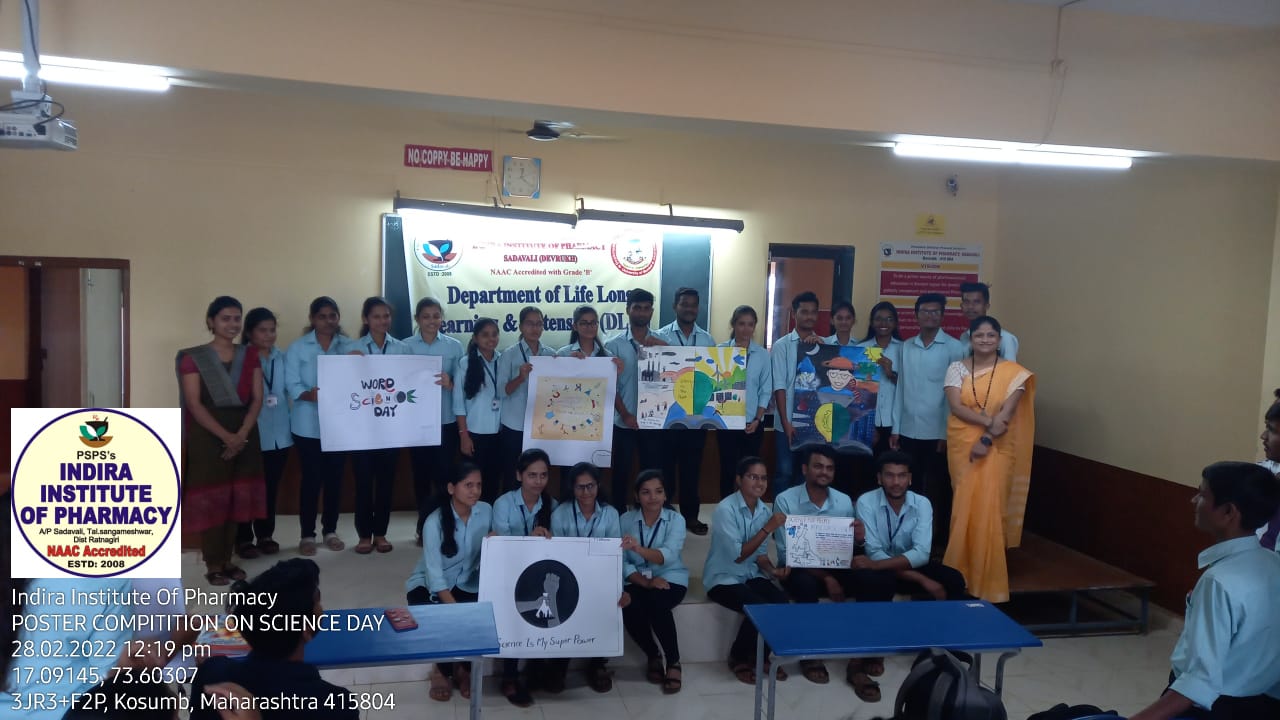 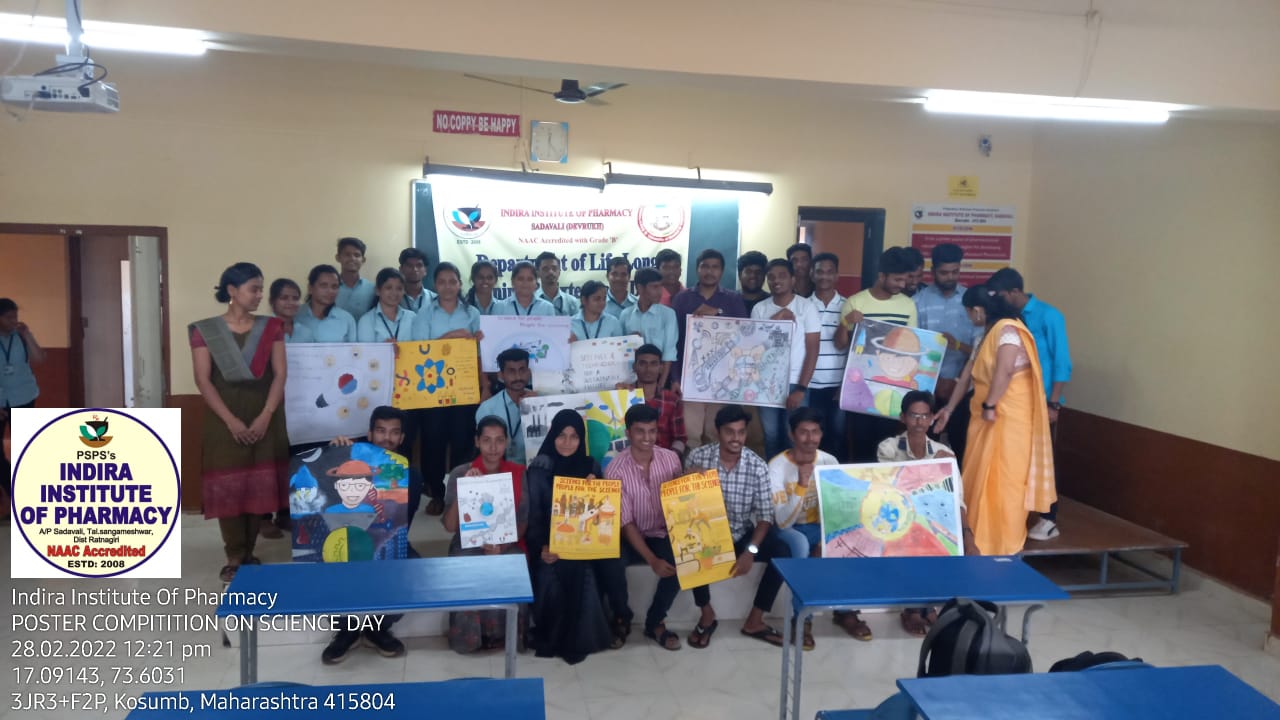 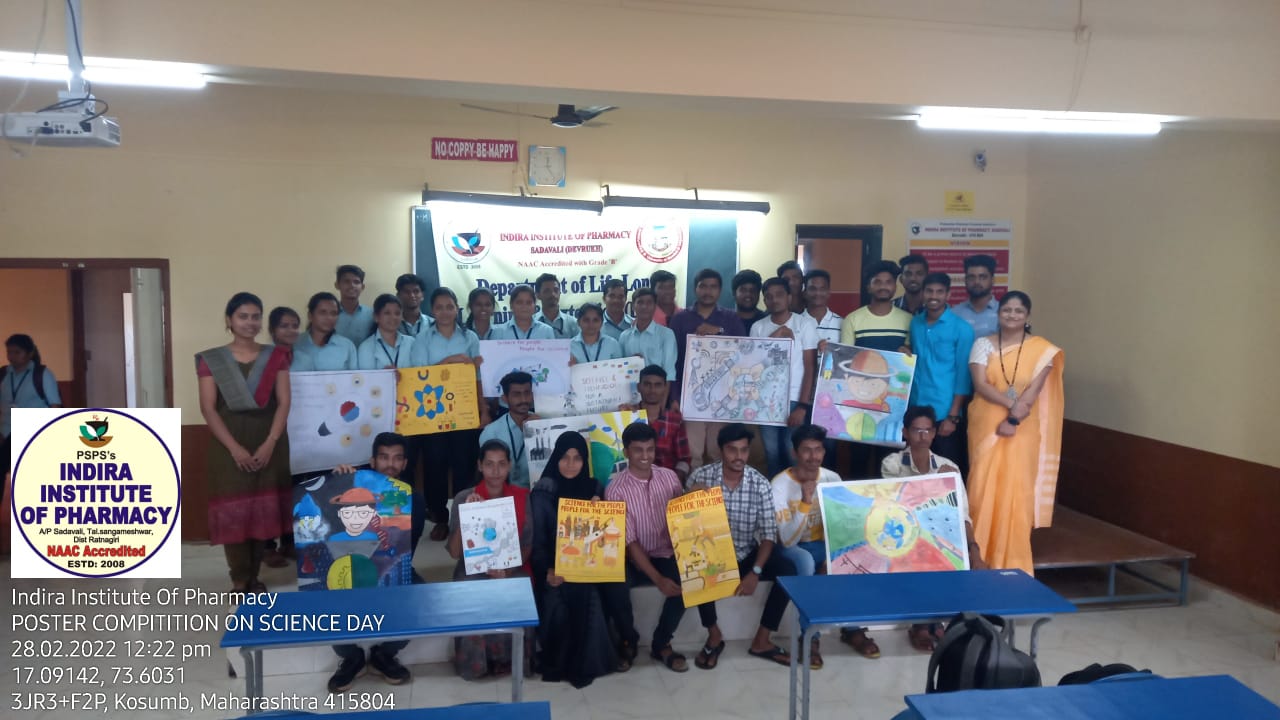 